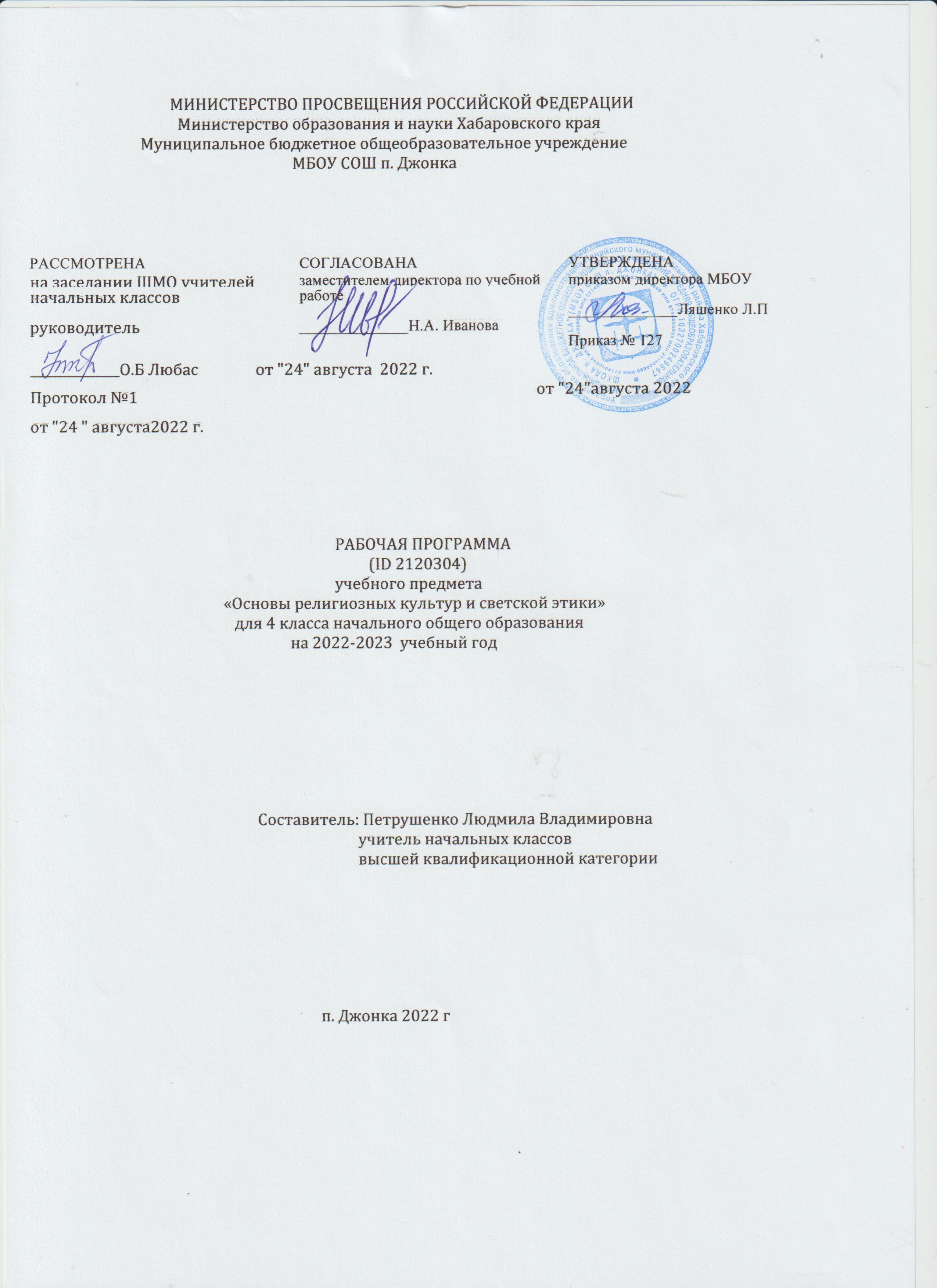 ПОЯСНИТЕЛЬНАЯ ЗАПИСКАРабочая программа отражает вариант конкретизации требований Федерального государственного образовательного стандарта начального общего образования (далее — ФГОС НОО) по ОРКСЭ и обеспечивает содержательную составляющую ФГОС НОО. ОБЩАЯ ХАРАКТЕРИСТИКА УЧЕБНОГО ПРЕДМЕТА «ОСНОВЫ РЕЛИГИОЗНЫХ КУЛЬТУР И СВЕТСКОЙ ЭТИКИ»Планируемые результаты освоения курса ОРКСЭ включают результаты по каждому учебному модулю. При конструировании планируемых результатов учитываются цели обучения, требования, которые представлены в стандарте, и специфика содержания каждого учебного модуля. Общие результаты содержат перечень личностных и метапредметных достижений, которые приобретает каждый обучающийся, независимо от изучаемого модуля. Культурологическая направленность предмета способствует развитию у обучающихся 
представлений о нравственных идеалах и ценностях религиозных и светских традиций народов России, формированию ценностного отношения к социальной реальности, осознанию роли буддизма, православия, ислама, иудаизма, светской этики в истории и культуре нашей страны.Коммуникативный подход к преподаванию предмета ОРКСЭ предполагает организацию 
коммуникативной деятельности обучающихся, требующей от них умения выслушивать позицию партнёра по деятельности, принимать её, согласовывать усилия для достижения поставленной цели, находить адекватные вербальные средства передачи информации и рефлексии. Деятельностный подход, основывающийся на принципе диалогичности, осуществляется в процессе активного взаимодействия обучающихся, сотрудничества, обмена информацией, обсуждения разных точек зрения и т. п.Предпосылками усвоения младшими школьниками содержания курса являются психологические особенности детей, завершающих обучение в начальной школе: интерес к социальной жизни, любознательность, принятие авторитета взрослого. Психологи подчёркивают естественную открытость детей этого возраста, способность эмоционально реагировать на окружающую действительность, остро реагировать как на доброжелательность, отзывчивость, доброту других людей, так и на проявление несправедливости, нанесение обид и оскорблений. Всё это становится предпосылкой к пониманию законов существования в социуме и принятию их как руководства к собственному поведению. Вместе с тем в процессе обу​чения необходимо учитывать, что младшие школьники с трудом усваивают абстрактные философские сентенции, нравственные поучения, поэтому особое внимание должно быть уделено эмоциональной стороне восприятия явлений социальной жизни, связанной с проявлением или нарушением нравственных, этических норм, обсуждение конкретных жизненных ситуаций, дающих образцы нравственно ценного поведения.ЦЕЛИ И ЗАДАЧИ ИЗУЧЕНИЯ УЧЕБНОГО ПРЕДМЕТА «ОСНОВЫ РЕЛИГИОЗНЫХ КУЛЬТУР И СВЕТСКОЙ ЭТИКИ»Целью ОРКСЭ является формирование у обучающегося мотивации к осознанному нравственному поведению, основанному на знании и уважении культурных и религиозных традиций 
многонационального народа России, а также к диалогу с представителями других культур и мировоззрений.Основными задачами ОРКСЭ являются:—  знакомство обучающихся с основами православной, мусульманской, буддийской, иудейской культур, основами мировых религиозных культур и светской этики по выбору родителей(законных представителей);—  развитие представлений обучающихся о значении нравственных норм и ценностей в жизни личности, семьи, общества;—  обобщение знаний, понятий и представлений о духовной культуре и морали, ранее 
полученных в начальной школе, формирование ценностно-смысловой сферы личности с учётом мировоззренческих и культурных особенностей и потребностей семьи;—  развитие способностей обучающихся к общению в полиэтничной, разномировоззренческой и многоконфессиональной среде на основе взаимного уважения и диалога. Основной 
методологический принцип реализации ОРКСЭ — культурологический подход, способствующий формированию у младших школьников первоначальных представлений о культуре 
традиционных религий народов России (православия, ислама, буддизма, иудаизма), российской светской (гражданской) этике, основанной на конституционных правах, свободах и обязанностях человека и гражданина в Российской Федерации.МЕСТО УЧЕБНОГО ПРЕДМЕТА «ОСНОВЫ РЕЛИГИОЗНЫХ КУЛЬТУР И СВЕТСКОЙ ЭТИКИ» В УЧЕБНОМ ПЛАНЕ	Учебный предмет "Основы религиозных культур и светской этики" изучается в 4 классе один час в неделе, общий объем составляет 34 часа.СОДЕРЖАНИЕ УЧЕБНОГО ПРЕДМЕТА 	Модуль «ОСНОВЫ ПРАВОСЛАВНОЙ КУЛЬТУРЫ»
	Россия — наша Родина. Введение в православную традицию. Культура и религия. Во что верят православные христиане. Добро и зло в православной традиции. Золотое правило нравственности.Любовь к ближнему. Отношение к труду. Долг и ответственность. Милосердие и сострадание. Православие в России. Православный храм и другие святыни. Символический язык православной культуры: христианское искусство (иконы, фрески, церковное пение, прикладное искусство), православный календарь. Праздники. Христианская семья и её ценности.	Любовь и уважение к Отечеству. Патриотизм многонационального и многоконфессионального народа России.ПЛАНИРУЕМЫЕ ОБРАЗОВАТЕЛЬНЫЕ РЕЗУЛЬТАТЫЛИЧНОСТНЫЕ РЕЗУЛЬТАТЫ	В результате изучения предмета «Основы религиозных культур и светской этики» в 4 классе у обучающегося будут сформированы следующие личностные результаты:—  понимать основы российской гражданской идентичности, испытывать чувство гордости за свою Родину;—  формировать национальную и гражданскую самоидентичность, осознавать свою этническую и национальную принадлежность;—  понимать значение гуманистических и демократических ценностных ориентаций; осознавать ценность человеческой жизни;—  понимать значение нравственных норм и ценностей как условия жизни личности, семьи, общества;—  осознавать право гражданина РФ исповедовать любую традиционную религию или не исповедовать никакой ре​лигии;—  строить своё общение, совместную деятельность на основе правил коммуникации: умения договариваться, мирно разрешать конфликты, уважать другое мнение, независимо от принадлежности собеседников к религии или к атеизму;—  соотносить свои поступки с нравственными ценностями, принятыми в российском обществе, проявлять уважение к духовным традициям народов России, терпимость к представителям разного вероисповедания;—  строить своё поведение с учётом нравственных норм и правил; проявлять в повседневной жизни доброту, справедливость, доброжелательность в общении, желание при необходимости прийти на помощь;—  понимать необходимость обогащать свои знания о духовно-нравственной культуре, стремиться анализировать своё поведение, избегать негативных поступков и действий, оскорб​‐ляющих других людей;—  понимать необходимость бережного отношения к материальным и духовным ценностям.МЕТАПРЕДМЕТНЫЕ РЕЗУЛЬТАТЫ—  овладевать способностью понимания и сохранения целей и задач учебной деятельности, поиска оптимальных средств их достижения;—  формировать умения планировать, контролировать и оценивать учебные действия в 
соответствии с поставленной задачей и условиями её реализации, определять и находить наиболее эффективные способы достижения результата, вносить соответствующие коррективы в процесс их реализации на основе оценки и учёта характера ошибок, понимать причины успеха/неуспеха учебной деятельности;—  совершенствовать умения в различных видах речевой деятельности и коммуникативных ситуациях; адекватное использование речевых средств и средств информационно-
коммуникационных технологий для решения различных коммуникативных и познавательныхзадач;—  совершенствовать умения в области работы с информацией, осуществления информационного поиска для выполнения учебных заданий;—  овладевать навыками смыслового чтения текстов различных стилей и жанров, осознанного построения речевых высказываний в соответствии с задачами коммуникации;—  овладевать логическими действиями анализа, синтеза, сравнения, обобщения, классификации, установления аналогий и причинно-следственных связей, построения рассуждений, отнесения к известным понятиям;—  формировать готовность слушать собеседника и вести диалог, признавать возможность существования различных точек зрения и право каждого иметь свою собственную, умений излагать своё мнение и аргументировать свою точку зрения и оценку событий;—  совершенствовать организационные умения в области коллективной деятельности, умения определять общую цель и пути её достижения, умений договариваться о распределении ролей в совместной деятельности, адекватно оценивать собственное поведение и поведение окружающих.Универсальные учебные действияПознавательные УУД:—  ориентироваться в понятиях, отражающих нравственные ценности общества — мораль, этика, этикет, справедливость, гуманизм, благотворительность, а также используемых в разных религиях (в пределах изученного);—  использовать разные методы получения знаний о традиционных религиях и светской этике (наблюдение, чтение, сравнение, вычисление);—  применять логические действия и операции для решения учебных задач: сравнивать, анализировать, обобщать, делать выводы на основе изучаемого фактического материала;—  признавать возможность существования разных точек зрения; обосновывать свои суждения, приводить убедительные доказательства;—  выполнять совместные проектные задания с опорой на предложенные образцы.Работа с информацией:—  воспроизводить прослушанную (прочитанную) информацию, подчёркивать её принадлежность к определённой религии и/или к гражданской этике;—  использовать разные средства для получения информации в соответствии с поставленной учебной задачей (текстовую, графическую, видео);—  находить дополнительную информацию к основному учебному материалу в разных информационных источниках, в том числе в Интернете (в условиях контролируемого входа);—  анализировать, сравнивать информацию, представленную в разных источниках, с помощью учителя, оценивать её объективность и правильность.Коммуникативные УУД:—  использовать смысловое чтение для выделения главной мысли религиозных притч, сказаний,произведений фольклора и художественной литературы, анализа и оценки жизненных ситуаций, раскрывающих проблемы нравственности, этики, речевого этикета;—  соблюдать правила ведения диалога и дискуссии; корректно задавать вопросы и высказывать своё мнение; проявлять уважительное отношение к собеседнику с учётом особенностей участников общения;—  создавать небольшие тексты-описания, тексты-рассуждения для воссоздания, анализа и оценки нравственно-этических идей, представленных в религиозных учениях и светской этике.Регулятивные УУД:—  проявлять самостоятельность, инициативность, организованность в осуществлении учебной деятельности и в конкретных жизненных ситуациях; контролировать состояние своего здоровья и эмоционального благополучия, предвидеть опасные для здоровья и жизни ситуации и способы их предупреждения;—  проявлять готовность изменять себя, оценивать свои поступки, ориентируясь на 
нравственные правила и нормы современного российского общества; проявлять способность к сознательному самоограничению в поведении;—  анализировать ситуации, отражающие примеры положительного и негативного отношения к окружающему миру (природе, людям, предметам трудовой деятельности);—  выражать своё отношение к анализируемым событиям, поступкам, действиям: одобрять нравственные нормы поведения; осуждать проявление несправедливости, жадности, нечестности, зла;—  проявлять высокий уровень познавательной мотивации, интерес к предмету, желание больше узнать о других религиях и правилах светской этики и этикета.Совместная деятельность:—  выбирать партнёра не только по личным симпатиям, но и по деловым качествам, корректно высказывать свои пожелания к работе, спокойно принимать замечания к своей работе, объективно их оценивать;—  владеть умениями совместной деятельности: подчиняться, договариваться, руководить; терпеливо и спокойно разрешать возникающие конфликты;—  готовить индивидуально, в парах, в группах сообщения по изученному и дополнительному материалу с иллюстративным материалом и видеопрезентацией.ПРЕДМЕТНЫЕ РЕЗУЛЬТАТЫ	Предметные результаты обучения по модулю «Основы православной культуры» должны обеспечивать следующие достижения обучающегося:—  выражать своими словами первоначальное понимание сущности духовного развития как осознания и усвоения человеком значимых для жизни представлений о себе, людях, окружающей действительности;—  выражать своими словами понимание значимости нравственного совершенствования и роли в этом личных усилий человека, приводить примеры;—  выражать понимание и принятие значения российских традиционных духовных и нравственных ценностей, духовно-нравственной культуры народов России, российского общества как источника и основы духовного развития, нравственного совершенствования;—  рассказывать о нравственных заповедях, нормах христианской морали, их значении в выстраивании отношений в семье, между людьми, в общении и деятельности;—  раскрывать основное содержание нравственных категорий в православной культуре, традиции (любовь, вера, милосердие, прощение, покаяние, сострадание, ответственность, послушание, грех как нарушение заповедей, борьба с грехом, спасение), основное содержание и соотношение ветхозаветных Десяти заповедей и Евангельских заповедей Блаженств, 
христианского нравственного идеала; объяснять «золотое правило нравственности» в 
православной христианской традиции;—  первоначальный опыт осмысления и нравственной оценки поступков, поведения (своих и других людей) с позиций православной этики;—  раскрывать своими словами первоначальные представления о мировоззрении (картине мира) в православии, вероучении о Боге-Троице, Творении, человеке, Богочеловеке Иисусе Христе как Спасителе, Церкви;—  рассказывать о Священном Писании Церкви — Библии (Ветхий Завет, Новый Завет, Евангелия и евангелисты), апостолах, святых и житиях святых, священнослужителях, богослужениях, молитвах, Таинствах (общее число Таинств, смысл Таинств Крещения, Причастия, Венчания, Исповеди), монашестве и монастырях в православной традиции;—  рассказывать о назначении и устройстве православного храма (собственно храм, притвор, алтарь, иконы, иконостас), нормах поведения в храме, общения с мирянами и 
священнослужителями;—  рассказывать о православных праздниках (не менее трёх, включая Воскресение Христово и Рождество Христово), православных постах, назначении поста;—  раскрывать основное содержание норм отношений в православной семье, обязанностей и ответственности членов семьи, отношении детей к отцу, матери, братьям и сёстрам, старшим по возрасту, предкам; православных семейных ценностей;—  распознавать христианскую символику, объяснять своими словами её смысл (православный крест) и значение в православной культуре;—  рассказывать о художественной культуре в православной традиции, об иконописи; выделять и объяснять особенности икон в сравнении с картинами;—  излагать основные исторические сведения о возникновении православной религиозной традиции в России (Крещение Руси), своими словами объяснять роль православия в становлении культуры народов России, российской культуры и государственности;—  первоначальный опыт поисковой, проектной деятельности по изучению православного исторического и культурного наследия в своей местности, регионе (храмы, монастыри, святыни, памятные и святые места), оформлению и представлению её результатов;—  приводить примеры нравственных поступков, совершаемых с опорой на этические нормы религиозной культуры и внутреннюю установку личности, поступать согласно своей совести;—  выражать своими словами понимание свободы мировоззренческого выбора, отношения человека, людей в обществе к религии, свободы вероисповедания; понимание российского общества как многоэтничного и многорелигиозного (приводить примеры), понимание российского общенародного (общенационального, гражданского) патриотизма, любви к Оте​‐честву, нашей общей Родине — России; приводить примеры сотрудничества последователей традиционных религий;—  называть традиционные религии в России (не менее трёх, кроме изучаемой), народы России, для которых традиционными религиями исторически являются православие, ислам, буддизм, иудаизм;—  выражать своими словами понимание человеческого достоинства, ценности человеческой жизни в православной духовно-нравственной культуре, традиции.ТЕМАТИЧЕСКОЕ ПЛАНИРОВАНИЕ ПОУРОЧНОЕ ПЛАНИРОВАНИЕУЧЕБНО-МЕТОДИЧЕСКОЕ ОБЕСПЕЧЕНИЕ ОБРАЗОВАТЕЛЬНОГО ПРОЦЕССА ОБЯЗАТЕЛЬНЫЕ УЧЕБНЫЕ МАТЕРИАЛЫ ДЛЯ УЧЕНИКАОсновы религиозных культур и светской этики. Основы православной культуры. 4 
класс/Янушкявичене О.Л., Васечко Ю.С., протоиерей Виктор Дорофеев, Яшина О.Н., ООО «Русское слово-учебник»; 
Введите свой вариант:МЕТОДИЧЕСКИЕ МАТЕРИАЛЫ ДЛЯ УЧИТЕЛЯПрограмма курса "Основы религиозных культур и светской этики. Основы православной культуры" 4 классРабочая тетрадь к учебнику О.Л.Янушкявичене, Ю.С. Васечко, протоиерея Виктора Дорофеева, О.Н. Яшиной "Основы религиозных культур и светской этики. Основы православной культуры" 4 классМетодическое пособие к учебнику О.Л.Янушкявичене, Ю.С. Васечко, протоиерея Виктора Дорофеева, О.Н. Яшиной "Основы религиозных культур и светской этики. Основы православной культуры" 4 классЦИФРОВЫЕ ОБРАЗОВАТЕЛЬНЫЕ РЕСУРСЫ И РЕСУРСЫ СЕТИ ИНТЕРНЕТhttp://www.orkce/jrg/http://days/pravoslavie/ruПрезентации, уроки по ОПК Рябчук С.МУчебные и методические материалы по православной культуреМАТЕРИАЛЬНО-ТЕХНИЧЕСКОЕ ОБЕСПЕЧЕНИЕ ОБРАЗОВАТЕЛЬНОГО ПРОЦЕССАУЧЕБНОЕ ОБОРУДОВАНИЕ 
Христианский словарь, Библия, видео материалы, Наборы православных календарей, репродукции, картины, иконы, Книги о Крещении Руси, фильмы о создании Русской церкви, презентацииОБОРУДОВАНИЕ ДЛЯ ПРОВЕДЕНИЯ ЛАБОРАТОРНЫХ, ПРАКТИЧЕСКИХ РАБОТ, ДЕМОНСТРАЦИЙ 
Мультимедийный проектор, Рабочие тетради№
п/пНаименование разделов и тем программыКоличество часовКоличество часовКоличество часовДата 
изученияВиды деятельностиВиды, формы контроляЭлектронные 
(цифровые) 
образовательные ресурсы№
п/пНаименование разделов и тем программывсегоконтрольные работыпрактические работыДата 
изученияВиды деятельностиВиды, формы контроляЭлектронные 
(цифровые) 
образовательные ресурсыМодуль 1. Основы православной культурыМодуль 1. Основы православной культурыМодуль 1. Основы православной культурыМодуль 1. Основы православной культурыМодуль 1. Основы православной культурыМодуль 1. Основы православной культурыМодуль 1. Основы православной культурыМодуль 1. Основы православной культурыМодуль 1. Основы православной культуры1.1.Россия — наша Родина10005.09.2022 26.09.2022Использовать систему условных обозначений при выполнении заданий, рассматривать иллюстративный материал, соотносить текст с иллюстрациями;Устный опрос;ЭФУ1.2.Культура и религия. Введение 
в православную духовную традицию20003.10.2022Выделять тему и идею учебного текста, формулировать вопросы к тексту и отвечать на них;Самооценка с 
использованием«Оценочного 
листа»;Истоки русской культуры в 
православной 
религии1.3.Во что верят православные христиане41010.10.2022 17.10.2022Использовать ключевые понятия темы в устной и письменной речи, применять их при анализе и оценке фактов действительности;Письменный контроль;работа с тетрадью1.4.Добро и зло 
в православной традиции. Золотое правило нравственности. Любовь к ближнему40121.11.2022Рассказывать о нравственных заповедях Иисуса Христа — Заповедях Блаженства, их соотношении с Десятью ветхозаветными заповедями;Практическая работа;просмотр 
мультимедийных файлов1.5.Отношение к труду. Долг и ответственность20005.12.2022Рассказывать о грехопадении Прародителей, о заповедях, о роли труда в жизни православных христиан;Устный опрос;просмотр видео1.6.Милосердие 
и сострадание20119.12.2022Проверять себя и самостоятельно оценивать свои достижения;Практическая работа;Работа в группах1.7.Православие 
в России51130.01.2023Рассказывать, как христианство пришло на Русь, о Крещении Руси равноапостольным князем Владимиром, почему Русь называют Святой, о русских святых, житиях святых;Контрольная работа; 
Практическая работа;Работа с 
материалами интернета1.8.Православный храм и другие святыни30120.02.2023Рассказывать о назначении и устройстве православного храма (собственно храм, притвор, алтарь, иконы, иконостас), нормах поведения в храме, общения с мирянами и священнослужителями, богослужениях в храмах, Таинствах, о монашестве и 
монастырях в православной традиции;Практическая работа;Презентации о храмах1.9.Символический язык православной культуры: 
христианское 
искусство (иконы, фрески, церковное пение, прикладное искусство), 
православный календарь.Праздники61227.03.2023Православные праздники: «Воскресение Христово (Пасха)», «Рождество Христово»,«День славянской письменности и культуры», «День семьи, любви и верности;Контрольная работа; 
и 2 
практических работы;Подбор 
материалов из жизни и 
интернета1.10.Христианская 
семья и её 
ценности30110.04.2023Рассказывать о традициях заключения брака, о том, что такое православная семья, Таинство Венчания, о взаимоотношениях в православной семье на примерах житий святых, литературных произведений;Тестирование;Тетрадь1.11.Любовь и уважение к Отечеству. Патриотизм многонационального и многоконфессионального народа России20122.05.2023Проводить соотношение между религией и Отечеством, объяснять отношение православных христиан к Отечеству, защите Родины, патриотизму;Зачет;Небольшой диктантОБЩЕЕ КОЛИЧЕСТВО ЧАСОВ ПО ПРОГРАММЕ3438№
п/пТема урокаКоличество часовКоличество часовКоличество часовДата 
изученияВиды, формы контроля№
п/пТема урокавсего контрольные работыпрактические работыДата 
изученияВиды, формы контроля1.Россия — наша Родина10005.09.2022 Устный опрос;2.Культура и религия. Введениев православную духовную 
традицию10012.09.2022 Домашняя 	работа;3.Культура и религия. Введениев православную духовную 
традицию10019.09.2022 Практическая 	работа;4.Во что верят православные христиане10026.09.2022 Поисковая 	работа;5.Во что верят православные христиане10003.10.2022 Письменный 	контроль;6.Во что верят  православные христиане10110.10.2022 Устный опрос;7.Во что верят православные христиане11017.10.2022 Самооценка с 
использованием«Оценочного 
листа»;8.Добро и злов православной традиции. Золотое правило нравственности. Любовьк ближнему10024.10.2022 Самостоятельная 	работа;9.Добро и злов православной традиции. Золотое правило нравственности. Любовьк ближнему10007.11.2022 Работа в группах;10.Добро и злов православной традиции. Золотое правило нравственности. Любовьк ближнему10014.11.2022 Устный опрос;11.Добро и злов православной традиции. Золотое правило нравственности. Любовьк ближнему10021.11.2022 Устный опрос;12.Отношение к труду. Долг и ответственность10128.11.2022 Тестирование;13.Отношение к труду. Долг и ответственность10005.12.2022 Письменный 	контроль;14.Милосердиеи сострадание10012.12.2022 Практическая 	работа;15.Милосердиеи сострадание10119.12.2022 Практическая 	работа;16.Православиев России10026.12.2022 Самостоятельная 	работа;17.Православиев России10016.01.2023 Письменный 	контроль;18.Православиев России10123.01.2023 Устный опрос;19.Православиев России11030.01.2023 Диктант;20.Православиев России10006.02.2023 Самооценка с 
использованием«Оценочного 
листа»;21.Православный храм и другиесвятыни10013.02.2023 Поисковая 	работа;22.Православный храм и другиесвятыни10020.02.2023 Поисковая 	работа;23.Православный храм и другиесвятыни10127.02.2023 Презентации;24.Символический язык 
православной 
культуры:христианскоеискусство (иконы, фрески, церковное 
пение, прикладное 
искусство),православный 
календарь.Праздники10006.03.2023 Устный опрос;25.Символический язык 
православной 
культуры:христианскоеискусство (иконы, фрески, церковное 
пение, прикладное 
искусство),православный 
календарь.Праздники10013.03.2023 Практическая 	работа;26.Символический язык 
православной 
культуры:христианскоеискусство (иконы, фрески, церковное 
пение, прикладное 
искусство),православный 
календарь.Праздники10020.03.2023 Устный опрос;27.Символический язык 
православной 
культуры:христианскоеискусство (иконы, фрески, церковное 
пение, прикладное 
искусство),православный 
календарь.Праздники11003.04.2023 Творческие 	работы;28.Символический язык 
православной 
культуры:христианскоеискусство (иконы, фрески, церковное 
пение, прикладное 
искусство),православный 
календарь.Праздники10010.04.2023 Творческие 	работы;29.Символический язык 
православной 
культуры:христианскоеискусство (иконы, фрески, церковное 
пение, прикладное 
искусство),православный 
календарь.Праздники10117.04.2023 Защита 
творческих работ;30.Христианскаясемья и еёценности 10024.04.2023 Устный опрос;31.Христианскаясемья и еёценности 10008.05.2023 Диктант;32.Христианскаясемья и еёценности 10113.05.2024 Тестирование;33.Любовь и уважение к Отечеству. Патриотизм многонационального и многоконфессионального 
народа России10015.05.2023 Зачет;34.Любовь и уважение к Отечеству. Патриотизм многонационального и многоконфессионального 
народа России10122.05.2023 Самооценка с 
использованием«Оценочного 
листа»; 
ВПР;ОБЩЕЕ КОЛИЧЕСТВО ЧАСОВ ПО ПРОГРАММЕОБЩЕЕ КОЛИЧЕСТВО ЧАСОВ ПО ПРОГРАММЕ3438